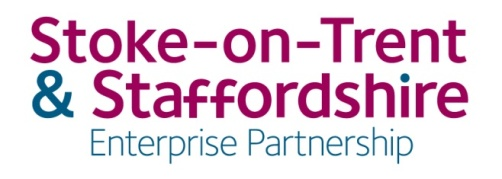 Tuesday 8th February 202215:00 - 16:30MS Teams Meeting with Dial In OptionOpen Meeting Open Meeting Open Meeting Open Meeting ItemSubjectLeadReport Status/Timing1Introductions & Apologies  Apologies to date:  none  EC will Chair.Emma Catterall 10 mins2Declarations of InterestEmma Catterall 10 mins3Membership of SPMGAdditional District rep Emma Catterall 10 mins4Notes of the previous meeting and any matters arisingEmma Catterall 10 mins10 mins10 mins10 mins10 minsDeliveryDeliveryDeliveryDelivery5Ceramic valley Enterprise Zone (CVEZ)Strategic Implementation Plan Karen Tsang/Caroline MairsFor Approval20 mins6Growth Hub report - updated      Presented by Nicola Kent Paper 6Chris PlantDiscussion20 mins7GBF        Update on schemes escalated for decisions (verbal)   Programme performance: reportingSSLEP GBF report Q3 2021-22 v1 Paper 7aAppdx - Q3 2021-22 GBF programme v1 (data)    Financial position Paper 7c    Risks – GBF Risks and Issues log Paper 7dSP/SAInformation/Discussion10 mins8CDGD      LGD:      Update on schemes escalated for decisions (verbal)      Programme performance: reportingSSLEP LGD report Q3 Paper 8aAppdx - Q3 2021-22 LGD programme v2 (data)CD:Programme update Paper 8c    Risks - CDGD Risks and Issues log Paper 8dSPInformation/ Discussion10 mins9Monitoring and Evaluation PlansLGF M&E Plan + appendix Papers 9a, 9bGBF M&E Plan + appendix Papers 9c, 9dClosure report template  Papers 9eLessons learned template Papers 9fSPInformation/ sign off10mins70 mins70 mins70 mins70 minsGovernance & FinanceGovernance & FinanceGovernance & FinanceGovernance & Finance10Issues and actions to escalate to LEP Executive BoardAll5 mins11Forward Plan    Paper 11All12Any Other BusinessJL 5 minsInformationNext scheduled SPMG Meeting: Tuesday 1st March 2022, 11:00 – 12:30JL 5 minsInformationSPMG Membership SPMG Membership SPMG Membership Voting MembersPrivate/Public SectorConfirmed AttendanceJames Leavesley (Chair) PrivateCaroline Brown (Exec Board Private Sector Director)PrivateEmma Catterall (Exec Board Private Sector Director)PrivateAlun Rogers (LEP Executive Board Chair)Private Andrew Barratt (TBC)PublicJon Rouse (SoTCC); PublicQuorate: For the SPMG meeting to be quorate no fewer than three voting members (2 private sector directors; 1 public non-exec member) should be present. Ref: Pg. 21, Assurance FrameworkQuorate: For the SPMG meeting to be quorate no fewer than three voting members (2 private sector directors; 1 public non-exec member) should be present. Ref: Pg. 21, Assurance FrameworkQuorate: For the SPMG meeting to be quorate no fewer than three voting members (2 private sector directors; 1 public non-exec member) should be present. Ref: Pg. 21, Assurance FrameworkSecretariat supportSecretariat supportSecretariat supportSharon Palphreyman (Programme Manager, LEP)SecretariatSimon Ablewhite (S151 Officer for the LEP, Accountable finance lead)SecretariatAnne Boyd (Chief Executive, LEP)SecretariatNon-voting: the following representatives may attend in an advisory/observer capacity:Non-voting: the following representatives may attend in an advisory/observer capacity:Non-voting: the following representatives may attend in an advisory/observer capacity:LEP Board DirectorsPrivate SectorClare Hannah, CLGU representativeCLGUSenior non-executive public sector members (none confirmed)-Non-voting: Guests for this meeting  Non-voting: Guests for this meeting  Non-voting: Guests for this meeting  Mohammed Ahmed, (Exec Board Private Sector Director)